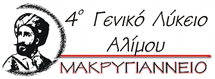 ΣΤΟΙΧΕΙΑ ΜΑΘΗΤΗΕπώνυμο:		Όνομα:	 Επώνυμο Πατέρα:	Όνομα Πατέρα: Επώνυμο Μητέρας:	Όνομα Μητέρας: Διεύθυνση Κατοικίας:	Περιοχή:	Τ.Κ. ΗΜ. ΓΕΝΝΗΣΗΣ μαθητή/τριας:  			ΑΔΤ: ΣΤΟΙΧΕΙΑ ΑΙΤΟΥΝΤΟΣ ΚΗΔΕΜΟΝΑ & e-Εγγραφή [Σχέση:_________________]ΣΤΟΙΧΕΙΑ ΕΠΙΚΟΙΝΩΝΙΑΣΠαρακαλείστε να ορίσετε ποιο θα είναι το πρώτο πρόσωπο άμεσης επικοινωνίας με το σχολείο. Επάγγελμα Πατέρα: 	Επάγγελμα Μητέρας:ΑΙΤΗΣΗ ΕΓΓΡΑΦΗΣΠρος το 4ο Γενικό Λύκειο ΑλίμουΠαρακαλώ να εγκρίνετε την εγγραφή του/της μαθητή/τριας στην A τάξη του 4ου ΓΕΛ Αλίμου.Συνημμένα υποβάλλω:1. Εκτύπωση της ηλεκτρονικής δήλωσης προτίμησης. 		Ο/Η Αιτών/ούσα	---------------------------------------------	___/___/20__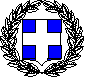 ΥΠΕΥΘΥΝΗ ΔΗΛΩΣΗ(άρθρο 8 Ν.1599/1986)Η ακρίβεια των στοιχείων που υποβάλλονται με αυτή τη δήλωση μπορεί να ελεγχθεί με βάση το αρχείο άλλων υπηρεσιών 
(άρθρο 8, παρ. 4 Ν. 1599/1986)Με ατομική μου ευθύνη και γνωρίζοντας τις κυρώσεις, που προβλέπονται από τις διατάξεις της παρ. 6 του άρθρου 22 του Ν. 1599/1986, δηλώνω ότι:ΔΗΛΩΣΗ ΤΡΟΠΟΥ ΕΠΙΚΟΙΝΩΝΙΑΣΕπιθυμώ να ενημερώνομαι για την πορεία της φοίτησής του/της μαθητή/τριας  με τον παρακάτω τρόπο: με ηλεκτρονικό ταχυδρομείο στη διεύθυνση: με SMS στο τηλέφωνο: ΔΗΛΩΣΗ ΚΗΔΕΜΟΝΙΑΣ 	Αν ο/η μαθητής/τρια είναι ανήλικοςΑσκώ νόμιμα την κηδεμονία του/της μαθητή/τριας που φοιτά στο 4ο ΓΕΛ Αλίμου.ΔΗΛΩΣΗ ΑΛΛΑΓΗΣ ΣΤΟΙΧΕΙΩΝΣε περίπτωση αλλαγής κάποιου από τα στοιχεία του/της μαθητή/τριας ή του κηδεμόνα θα ενημερώσω αμέσως  το σχολείο.ΔΗΛΩΣΗ ΠΡΟΒΛΗΜΑΤΩΝ ΥΓΕΙΑΣΈχω υποχρέωση να ενημερώσω τη Διεύθυνση του Λυκείου σας, στην περίπτωση που ο/η μαθητής/τρια έχει πρόβλημα υγείας (αλλεργία, διαβήτης κλπ.) καθώς και για τα φάρμακα που επιβάλλεται να λαμβάνει ή να αποφεύγει.ΔΗΛΩΣΗ ΣΥΓΚΑΤΑΘΕΣΗΣ ΕΠΕΞΕΡΓΑΣΙΑΣ ΠΡΟΣΩΠΙΚΩΝ ΔΕΔΟΜΕΝΩΝΕπιτρέπω 		ΔΕΝ Επιτρέπω          να φωτογραφηθεί ή να βιντεοσκοπηθεί στη διάρκεια της φοίτησής του/της στο 4ο ΓΕΛ Αλίμου στο πλαίσιο των σχολικών δραστηριοτήτων, υπό την προϋπόθεση ότι το υλικό που θα προκύψει θα χρησιμοποιηθεί  μόνο για τις ανάγκες του σχολείου.ΔΗΛΩΣΗ ΣΥΜΜΕΤΟΧΗΣ ΣΕ ΕΚΔΡΟΜΕΣΕπιτρέπω 	ΔΕΝ Επιτρέπωτη  συμμετοχή του/της μαθητή/τριας σε διδακτικές επισκέψεις και περιπάτους που θα προγραμματιστούν από το σχολείο, στη διάρκεια της φοίτησής του/της στο 4ο ΓΕΛ Αλίμου και θα πραγματοποιηθούν εντός του σχολικού ωραρίου είτε  με μισθωμένα λεωφορεία, είτε με λεωφορεία του Δήμου, είτε με μέσα μαζικής μεταφοράς.Σε περίπτωση που δεν επιθυμώ τη συμμετοχή του/της σε κάποια συγκεκριμένη εκπαιδευτική επίσκεψη, θα ενημερώνω εγγράφως τη Διεύθυνση του σχολείου.Επίσης δηλώνω  ότι γνωρίζω, ότι σύμφωνα με την υπ’αριθ. 10645/ΓΔ4/23-1-18, οι μαθητές που δεν συμμετέχουν στους περιπάτους ή τις επισκέψεις είναι υποχρεωμένοι να παρακολουθούν το αναμορφωμένο πρόγραμμα του σχολείου, ειδάλλως οι απουσίες του καταχωρούνται κανονικά. 	Ο/Η Δηλών/ούσα	---------------------------------------------	___/___/20__Επώνυμο: Όνομα: Όνομα και Επώνυμο Πατέρα: Όνομα και Επώνυμο Μητέρας:ΤηλέφωναΤηλέφωναΤηλέφωναΟικίαςΚινητόΕργασίαςΜητέραΜητέραe-mail: e-mail: e-mail: ΠατέραςΠατέραςe-mail: e-mail: e-mail: Μαθητή/τριαςΜαθητή/τριαςe-mail: e-mail: e-mail: ΠΡΟΣ:4ο Γενικό Λύκειο Αλίμου4ο Γενικό Λύκειο Αλίμου4ο Γενικό Λύκειο Αλίμου4ο Γενικό Λύκειο Αλίμου4ο Γενικό Λύκειο Αλίμου4ο Γενικό Λύκειο Αλίμου4ο Γενικό Λύκειο Αλίμου4ο Γενικό Λύκειο Αλίμου4ο Γενικό Λύκειο Αλίμου4ο Γενικό Λύκειο Αλίμου4ο Γενικό Λύκειο Αλίμου4ο Γενικό Λύκειο ΑλίμουΟ – Η Όνομα:Επώνυμο:Επώνυμο:Όνομα και Επώνυμο Πατέρα: Όνομα και Επώνυμο Πατέρα: Όνομα και Επώνυμο Πατέρα: Όνομα και Επώνυμο Μητέρας:Όνομα και Επώνυμο Μητέρας:Όνομα και Επώνυμο Μητέρας:Ημερομηνία γέννησης: Ημερομηνία γέννησης: Ημερομηνία γέννησης: Τόπος Γέννησης:Τόπος Γέννησης:Τόπος Γέννησης:Αριθμός Δελτίου Ταυτότητας:Αριθμός Δελτίου Ταυτότητας:Αριθμός Δελτίου Ταυτότητας:Τηλ:Τόπος Κατοικίας:Τόπος Κατοικίας:Οδός:Αριθ:ΤΚ: